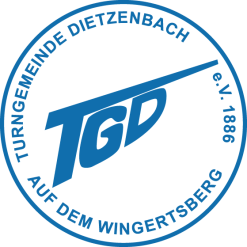 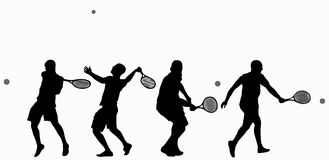 Der Tennisverein an der höchsten Stelle im Kreis OffenbachInteresse am Tennis? Tag der offenen TürSie haben Interesse am Tennissport, wissen aber nicht genau, ob das wirklich etwas
für Sie ist? Probieren Sie es einfach aus!An unserem unseren  "Tagen der offenen Tür" ist die ideale Gelegenheit dafür. Tag der offenen Tür Jugend		Samstag 14. April 2018 	- 11 UhrTag der offenen Tür Erwachsene 	Sonntag 15 April 2018 	- 14 UhrHier haben alle Besucher auf der Anlage auf dem Wingertsberg Gelegenheit, die Attraktivität des Tennissports mit all seinen Facetten hautnah zu erleben und die Schnupper-Angebote der TG Dietzenbach 1886 e.V. kennenzulernen (Eingang über Hochstraße). AKTIONSANGEBOT	einmaliges kostenloses Tennis-Training durch erfahrene Trainer in Kleingruppen bei uns auf der Anlage!	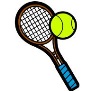 	Haben Sie Spaß am Tennis gefunden? 	Im Anschluss können Sie für den Rest des Jahres mit einer Schnuppermitgliedschaft von nur 90 € pro Erwachsenen weiterschnuppern. Für Kinder bieten wir die Schnuppermitgliedschaft bis zum Jahresende sogar kostenfrei an! (pers. Training nicht inklusive!)Die Schnuppermitgliedschaften  enden automatisch zum Ende des Jahres!	Sie können jederzeit unser freies Trainingsspiel am Montag kostenfrei nutzen (nach Absprache gerne auch an anderen Tagen) .Ihr Fragen zu  unseren Angeboten, dem Training oder den Vertragsbedingungen und Fristen beantwortet Ihnen unser 1. Vorsitzende Rolf Russ und unser Trainer Sascha Bercik jederzeit gerne.                                                                                                                                                                                         Begrenzung der Teilnehmerzahl möglich; Zusagen erfolgen in der Reihenfolge des Anfrageneingangs. Ansprechpartner: 1. Vorsitzende:	 	Rolf Russ,  Handy: 0172-6330046, EMail: rolf.russ@gmx.de                                                                                              Trainer: 			Sascha Bercik, Handy: 0177-2167217, EMail: sascha_bercik@yahoo.de      Homepage: 		tgd-sport.de/tennis	                                                                                   		facebook.com/groups/991037217670954/?ref=bookmarks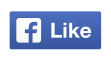 